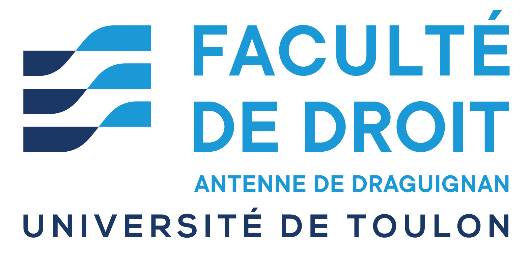 FICHE PEDAGOGIQUE		MASTER 1ère année Justice, Procès et ProcéduresPARCOURS Contentieux JudiciaireDRAGUIGNAN 2023 / 2024Date : Avant le 4 septembre 2023 : La fiche est à compléter, à enregistrer sur votre ordinateur en nommant le fichier : « M1 JPP + votre nom de famille » et à renvoyer par mail à l’adresse suivante : droit.draguignan@univ-tln.frFaculté de Droit - 250 rue Jean Aicard -  83300 DRAGUIGNAN Tél : 04 94 14 67 70  - Email : droit.draguignan@univ-tln.fr – Site de l’Université : www.univ-tln.fr Nom :       Prénom :    N° Etudiant :       Tél : Email :  Semestre 1Semestre 2UE 1 : Matières transversales obligatoires          Droit fondamentaux comparés          Justice constitutionnelleUE 7 : Matière transversale obligatoire       Voies d’exécution CM + TDUE 2 : Matières fondamentales 1          Procédure pénale 1 : matière obligatoire (CM + TD)         choisir 1 matière à TD et 1 matière  HTD (UE3) :TD   HTD         Droit des régimes matrimoniaux         Droit des sûretésUE 8 : choisir 1 matière à TD et 1 matière  HTD (UE9) TD   HTD         Actualité du procès civil         Procédure pénaleUE 4 : Matières complémentaires obligatoires          Histoire de la culture judiciaire         Droit de la peine         Expertises judiciaires et techniques probatoiresUE 10 : Matières complémentaires obligatoires          Espace judiciaire européen         Contentieux privé international         Contentieux familialUE 5 : Choisir 1 langue :          Anglais          Espagnol          ItalienUE 11 : Choisir           Mémoire + soutenance          Stage et rapport de stage + soutenance          Droit des étrangersUE 6 : Préprofessionnalisation (obligatoire)          Initiation à la recherche        Techniques de recherche d’emploiUE 12 : choix identique à l’UE 5 (langue)